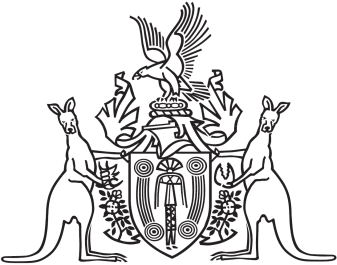 Northern Territory of AustraliaGovernment GazetteISSN-0157-833XNo. S20	21 March 2016Northern Territory of AustraliaMedical Services ActDetermination of Charges for Medical ServicesI, Johan Wessel Elferink, Minister for Health:(a)	under section 6(2)(b) of the Medical Services Act and with reference to section 43 of the Interpretation Act, revoke the determination of charges for medical services dated 24 November 2015 and published in Gazette No. G50 on 16 December 2015; and(b)	under section 6(2)(b) of the Medical Services Act, determine that the charges to be made for medical services provided under the Act are as specified in the Schedule.Dated 6 March 2016J. W. ElferinkMinister for Health*fees for diagnostic services undertaken on private facilities will be determined by the Service provider.*fees for diagnostic services undertaken on private facilities will be determined by the Service provider.T34.3.1Public PatientFee per dayDate effectiveNursing Home Type Patient$57.8520 March 2016T34.3.2 Private PatientFee per dayDate effectiveOvernight Stay (includes long stay acute)$3391 July 2015Same Day Band 1$2461 July 2015Same Day Band 2$2811 July 2015Same Day Band 3$3261 July 2015Same Day Band 4$3391 July 2015Nursing Home Type Patient  Contribution (from patient)$57.8520 March 2016Nursing Home Type Patient Default Benefit (from Insurer)$90.6920 March 2016*Note: Private Long Stay Nursing Home Type patients are to be charged both the Patient Contribution and the Patient Default Benefits amounts for each overnight stay.*Note: Private Long Stay Nursing Home Type patients are to be charged both the Patient Contribution and the Patient Default Benefits amounts for each overnight stay.*Note: Private Long Stay Nursing Home Type patients are to be charged both the Patient Contribution and the Patient Default Benefits amounts for each overnight stay.Specialist Fees (including surgery)100% MBS100% MBSDiagnostics (Pathology and Radiology)100% MBS100% MBSSurgically Implanted ProsthesesAs per Private Insurance - Prostheses List - See Surgically implanted Prostheses FeesAs per Private Insurance - Prostheses List - See Surgically implanted Prostheses FeesT34.3.3A Compensable PatientT34.3.3A Compensable PatientFee per dayDate EffectiveDate EffectiveICU, SCN, & CCUICU, SCN, & CCU$2,72212 Aug 201512 Aug 2015Acute Care Overnight (RDH/ASH)Acute Care Overnight (RDH/ASH)$1,58612 Aug 201512 Aug 2015Acute Care Same Day (RDH/ASH)Acute Care Same Day (RDH/ASH)$1,04912 Aug 201512 Aug 2015Acute Care Overnight (KH/TCH/GDH)Acute Care Overnight (KH/TCH/GDH)$1,23812 Aug 201512 Aug 2015Acute Care Same Day (KH/TCH/GDH)Acute Care Same Day (KH/TCH/GDH)$81712 Aug 201512 Aug 2015Hospital in the Home (HITH)Hospital in the Home (HITH)$47412 Aug 201512 Aug 2015Specialist Fees Specialist Fees 120% MBS120% MBS120% MBST34.3.3BCompensable PatientT34.3.3BCompensable PatientFeeFeeDate EffectiveDiagnostics Diagnostics 120% MBS120% MBS120% MBSMRI, CT, Nuclear MedicineMRI, CT, Nuclear Medicine120% MBS120% MBS120% MBSSurgically Implanted ProsthesesSurgically Implanted ProsthesesAs per Private Insurance - Prostheses List. See Surgically Implanted Prostheses FeesAs per Private Insurance - Prostheses List. See Surgically Implanted Prostheses FeesAs per Private Insurance - Prostheses List. See Surgically Implanted Prostheses FeesMedical TransportMedical TransportSeeMedical Transport Fees SeeMedical Transport Fees SeeMedical Transport Fees T34.3.4AMedicare Ineligible PatientFee per dayDate effectiveICU, SCN, & CCU$2,72212 Aug 2015Acute Care Overnight (RDH/ASH)$1,58612 Aug 2015Acute Care Same Day (RDH/ASH)$1,04912 Aug 2015Acute Care Overnight (KH/TCH/GDH)$1,23812 Aug 2015Acute Care Same Day (KH/TCH/GDH)$81712 Aug 2015Hospital in the Home (HITH)$47412 Aug 2015T34.3.4BMedicare Ineligible PatientFeeDate effectiveDialysis$776 12 Aug 2015Specialist Fees 120% MBS120% MBSDiagnostics 120% MBS120% MBSMRI, CT, Nuclear Medicine120% MBS120% MBSSurgically Implanted ProsthesesAs per Private Insurance - Prostheses List See Surgically Implanted Prostheses Fees As per Private Insurance - Prostheses List See Surgically Implanted Prostheses Fees Medical TransportSeeMedical Transport Fees1 October 2015T34.3.6Australian Defence Force PersonnelFee per dayDate EffectiveOvernight Stay (includes long stay acute)$3391 July 2015Same Day Band 1$2461 July 2015Same Day Band 2$2811 July 2015Same Day Band 3$3261 July 2015Same Day Band 4$3391 July 2015Specialist Fees100% MBS100% MBSDiagnostics100% MBS100% MBSSurgically Implanted ProsthesesAs per Private Insurance - Prostheses List See Surgically Implanted Prostheses FeesAs per Private Insurance - Prostheses List See Surgically Implanted Prostheses FeesMedical TransportSee Medical Transport Fees 1 October 2015T34.3.7Department of Veterans AffairsFee per dayDate effectiveNursing Home Type Patient Contribution$57.8520 March 2016Specialist Fees75% MBS75% MBSSurgically Implanted ProsthesesAs per Private Insurance - Prostheses ListSee Surgically Implanted Prostheses FeesAs per Private Insurance - Prostheses ListSee Surgically Implanted Prostheses FeesT34.3.8 Motor Accident Compensation ActFee per dayDate effectiveMedical Transport  (interstate only)See Medical Transport Fees27 November 2013T34.4.2Primary Care Referred Patient (Private)FeeFeeMedical Consultation 85% MBS85% MBSRadiology85% MBS85% MBSPathology85% MBS85% MBST34.4.3ACompensable Patient - Emergency Department FeeDate effectiveResuscitation$1,85412 Aug 2015Emergency$1,17112 Aug 2015Urgent$85812 Aug 2015Semi-urgent$50912 Aug 2015Non-urgent$31912 Aug 2015Diagnostics* 120% MBS120% MBSMRI, CT, Nuclear Medicine120% MBS120% MBST34.4.3B Compensable Patient - OutpatientsFeeDate effectiveMedical Practitioner$40612 Aug 2015Allied Health or Clinical Nurse$32012 Aug 2015Hyperbaric Unit$64512 Aug 2015Minor operations$59612 Aug 2015Chemotherapy$89812 Aug 2015Diagnostic Services*120% MBS120% MBST34.4.4A Ineligible Patient - Emergency Department FeeDate effectiveResuscitation$1,85412 Aug 2015Emergency$1,17112 Aug 2015Urgent$85812 Aug 2015Semi-urgent$50912 Aug 2015Non urgent$31912 Aug 2015Diagnostics* 120% MBS120% MBSMRI, CT, Nuclear Medicine120% MBS120% MBSEmergency treatment of ineligible persons should not be delayed because of financial considerations.Emergency treatment of ineligible persons should not be delayed because of financial considerations.Emergency treatment of ineligible persons should not be delayed because of financial considerations.T34.4.4BIneligible Patient - OutpatientsFeeDate effectiveMedical Practitioner$40612 Aug 2015Allied Health or Clinical Nurse$32012 Aug 2015Hyperbaric unit$64512 Aug 2015Minor operations$59612 Aug 2015Chemotherapy$89812 Aug 2015Diagnostic Services*120% MBS120% MBST34.4.6AAustralian Defence Force Personnel - Emergency Department FeeDate effectiveDate effectiveDate effectiveResuscitation$1,85412 Aug 201512 Aug 201512 Aug 2015Emergency$1,17112 Aug 201512 Aug 201512 Aug 2015Urgent$85812 Aug 201512 Aug 201512 Aug 2015Semi-urgent$50912 Aug 201512 Aug 201512 Aug 2015Non urgent$31912 Aug 201512 Aug 201512 Aug 2015Diagnostics* 120% MBS120% MBS120% MBS120% MBSMRI, CT, Nuclear Medicine120% MBS120% MBS120% MBS120% MBST34.4.6BAustralian Defence Force Personnel - OutpatientsFeeDate effectiveDate effectiveDate effectiveMedical Practitioner$40612 Aug 201512 Aug 201512 Aug 2015Allied Health or Clinical Nurse$32012 Aug 201512 Aug 201512 Aug 2015Hyperbaric unit$64512 Aug 201512 Aug 201512 Aug 2015Minor operations$59612 Aug 201512 Aug 201512 Aug 2015Chemotherapy$89812 Aug 201512 Aug 201512 Aug 2015Diagnostic Services*120% MBS120% MBS120% MBS120% MBST34.6.1 Ineligible & Compensable - Outpatient ServicesFeeFeeDate effectiveDate effectiveAboriginal Health Worker$172$17212 Aug 201512 Aug 2015Occupational Therapy$148$14812 Aug 201512 Aug 2015Speech Pathology$232$23212 Aug 201512 Aug 2015Social Work$194$19412 Aug 201512 Aug 2015Physiotherapy$111$11112 Aug 201512 Aug 2015Classes (including hydrotherapy)$51$5112 Aug 201512 Aug 2015Medical Consultation120% MBS120% MBS120% MBS120% MBSCase Management$172$17212 Aug 201512 Aug 2015Checklists$48$4812 Aug 201512 Aug 2015T37.7.1Ineligible & Compensable PatientsFeeFeeDate effectiveDate effectiveDialysis$776$77612 Aug 201512 Aug 2015T34.8.1AChargeable PatientNo-gap prosthesesNo-gap prosthesesGap prosthesesNot listedPrivate Minimum BenefitMinimum BenefitMinimum BenefitPrior agreement requiredDVAMinimum BenefitMinimum BenefitMinimum BenefitPrior agreement requiredIneligibleMinimum BenefitMinimum BenefitMaximum BenefitFull cost recoveryCompensableMinimum BenefitMinimum BenefitMaximum BenefitFull cost recoveryADF PersonnelMinimum BenefitMinimum BenefitMaximum BenefitFull cost recoveryImmigration DetaineesMinimum BenefitMinimum BenefitMaximum BenefitFull cost recoveryT34.8.1BPrivate PatientsHealth Insurer RebateHealth Insurer RebateDiscountDetailsAll items on the Prostheses List (excluding Cardiothoracic and Ophthalmic items)Minimum BenefitMinimum BenefitNo Invoice requiredCardiothoracic itemsMinimum BenefitMinimum Benefit7.5%No Invoice requiredOphthalmic itemsMinimum BenefitMinimum Benefit20%No Invoice requiredT34.9.1Prosthetic ServicesAdmittedAdmittedNon-admittedNon-admittedPublic (Eligible*)No ChargeNo ChargeNo ChargeNo ChargePublic ChargeableChargeableChargeableChargeablePrivate ChargeableChargeableChargeableChargeableDVAChargeable (except when required for discharge)Chargeable (except when required for discharge)ChargeableChargeableMACAChargeableChargeableChargeableChargeableIneligibleChargeableChargeableChargeableChargeableCompensableChargeableChargeableChargeableChargeableADF PersonnelChargeableChargeableChargeableChargeableImmigration DetaineesChargeableChargeableChargeableChargeableProsthetic Fee Schedule: See Attachment AProsthetic Fee Schedule: See Attachment AProsthetic Fee Schedule: See Attachment AProsthetic Fee Schedule: See Attachment AProsthetic Fee Schedule: See Attachment AProsthetic Fee ScheduleProsthetic Fee ScheduleProsthetic Fee ScheduleCodeProsthetic DescriptionFee1ATR work prosthesis, socket, hook, cable, harness, lock, silicon liner$3,9351BTR dress prosthesis (self-suspend), socket, cosmetic hand, glove, lock, silicon liner$3,9851CTR dress prosthesis (harness suspend), socket, cosmetic hand, glove, cable, harness$2,7701DPH prosthesis, socket, hand, glove$1,6102ATH work prosthesis,  socket, elbow unit, hook, cable, harness, lock, silicon liner$4,9152BTH dress prosthesis, socket, elbow unit, cosmetic hand, glove, cable, harness, lock, silicon liner$5,0652CTH dress prosthesis, socket, elbow unit, cosmetic hand, glove, cable, harness$3,7503ASD, modular socket, shoulder, elbow, cosmetic hand, glove, cable, harness, soft cover, adaptors$4,400CodeProsthetic DescriptionFee3BSD prosthesis, standard, socket, shoulder unit, elbow unit, hook, cable and harness$7,1704AAnkle Symes, socket,  foot, socket adaptor$2,9204BPartial foot, socket, tibial tubercle height, with toe filler$2,5705ATT exoskeletal , socket, foot, ankle, shin, pelite liner $3,0705BTT endoskeletal, socket, foot, adaptors,  soft cover , lock, silicon liner$4,8505CTT endoskeletal, socket, foot, adaptors,  soft cover, PTB cuff, PTS$3,1206ATT, exoskeletal, socket, joints, thigh lacer, ankle, shin, foot$4,5106BTT, endoskeletal, socket, joints, thigh lacer, foot,  soft cover, adaptors$4,3206CTT exoskeletal, socket, joints, ischial bearing thigh section, shin, ankle, foot$4,8706DTT endoskeletal, socket, joints, ischial bearing thigh section, foot, soft cover, adaptors.$4,6807AKD endoskeletal, socket, foot, knee unit, soft cover, adaptors.$6,3007BKD exoskeletal , socket, external knee joints, ankle, shin, foot $6,1108ATF exoskeletal , suction socket, knee unit, shin, ankle, foot, valve $6,7008BTF endoskeletal , socket, foot, knee unit, adaptors,  soft cover, lock, silicon liner$7,7908CTF exoskeletal, socket,  knee unit, ankle, shin, foot, waist band, hip joint,$6,5538DTF endoskeletal, socket, knee unit, foot, waist band, hip joint, adaptors, soft cover.$6,9009AHD Canadian type, exoskeletal , socket, hip joint, knee unit, shin, ankle, foot$8,2609BHD Canadian type, endoskeletal, socket, hip joint, knee unit, foot, adaptors, soft cover. $8,97010ARemovable Rigid Dressing$530T34.9.2Orthotic ServicesAdmittedNon-admittedPublic (Eligible*)No ChargeNo ChargePublic ChargeableChargeablePrivate ChargeableChargeableDVAChargeable (except when required for discharge)ChargeableMACAChargeableChargeableIneligibleChargeableChargeableCompensableChargeableChargeableADF PersonnelChargeableChargeableImmigration DetaineesChargeableChargeableOrthotic Fee Schedule: See Attachment BOrthotic Fee Schedule: See Attachment BOrthotic Fee Schedule: See Attachment BOrthotic Fee ScheduleOrthotic Fee ScheduleOrthotic Fee ScheduleOrthotic Fee ScheduleOrthotic Fee ScheduleOrthotic Fee ScheduleOrthotic Fee ScheduleCodeOrthotic DescriptionOrthotic DescriptionOrthotic DescriptionOrthotic DescriptionOrthotic DescriptionFeeHelmetsHelmetsHelmetsHelmetsHelmetsHelmetsHelmetsHO1Prefabricated Soft HelmetPrefabricated Soft HelmetPrefabricated Soft HelmetPrefabricated Soft HelmetPrefabricated Soft Helmet$160HO2Prefabricated Hard HelmetPrefabricated Hard HelmetPrefabricated Hard HelmetPrefabricated Hard HelmetPrefabricated Hard Helmet$390HO3Custom Made Hard HelmetCustom Made Hard HelmetCustom Made Hard HelmetCustom Made Hard HelmetCustom Made Hard Helmet$1,550HO4Paediatric Shaping HelmetPaediatric Shaping HelmetPaediatric Shaping HelmetPaediatric Shaping HelmetPaediatric Shaping Helmet$1,550Spinal Orthotics and SupportsSpinal Orthotics and SupportsSpinal Orthotics and SupportsSpinal Orthotics and SupportsSpinal Orthotics and SupportsSpinal Orthotics and SupportsSpinal Orthotics and SupportsSP01Patriot CollarPatriot CollarPatriot CollarPatriot CollarPatriot Collar$138SP02One Piece CollarOne Piece CollarOne Piece CollarOne Piece CollarOne Piece Collar$138SP03The Original Philadelphia CollarThe Original Philadelphia CollarThe Original Philadelphia CollarThe Original Philadelphia CollarThe Original Philadelphia Collar$144SP04Philadelphia Tracheotomy CollarPhiladelphia Tracheotomy CollarPhiladelphia Tracheotomy CollarPhiladelphia Tracheotomy CollarPhiladelphia Tracheotomy Collar$143SP05Philadelphia StabilizerPhiladelphia StabilizerPhiladelphia StabilizerPhiladelphia StabilizerPhiladelphia Stabilizer$175SP06Atlas CollarAtlas CollarAtlas CollarAtlas CollarAtlas Collar$174SP07Miami J Advanced Cervical CollarMiami J Advanced Cervical CollarMiami J Advanced Cervical CollarMiami J Advanced Cervical CollarMiami J Advanced Cervical Collar$200SP08Miami J Cervical CollarMiami J Cervical CollarMiami J Cervical CollarMiami J Cervical CollarMiami J Cervical Collar$238SP09Occian BackOccian BackOccian BackOccian BackOccian Back$248SP10Miami Junior Cervical CollarMiami Junior Cervical CollarMiami Junior Cervical CollarMiami Junior Cervical CollarMiami Junior Cervical Collar$210SP11PapoosePapoosePapoosePapoosePapoose$385SP12Miami JTO Thoracic Extension Miami JTO Thoracic Extension Miami JTO Thoracic Extension Miami JTO Thoracic Extension Miami JTO Thoracic Extension $475SP13Non-Surgical HaloNon-Surgical HaloNon-Surgical HaloNon-Surgical HaloNon-Surgical Halo$720SP14Miami Lumbar Belt, LSOMiami Lumbar Belt, LSOMiami Lumbar Belt, LSOMiami Lumbar Belt, LSOMiami Lumbar Belt, LSO$379SP15Miami Lumbar TLSOMiami Lumbar TLSOMiami Lumbar TLSOMiami Lumbar TLSOMiami Lumbar TLSO$495SP16Elastic Sacro Cinch BraceElastic Sacro Cinch BraceElastic Sacro Cinch BraceElastic Sacro Cinch BraceElastic Sacro Cinch Brace$160SP17Comfortmax Chair Back BraceComfortmax Chair Back BraceComfortmax Chair Back BraceComfortmax Chair Back BraceComfortmax Chair Back Brace$235SP18Flat Pack Low Taylor/Chair BackFlat Pack Low Taylor/Chair BackFlat Pack Low Taylor/Chair BackFlat Pack Low Taylor/Chair BackFlat Pack Low Taylor/Chair Back$255SP19Hyperextension BraceHyperextension BraceHyperextension BraceHyperextension BraceHyperextension Brace$349SP20CASH BraceCASH BraceCASH BraceCASH BraceCASH Brace$260SP21Flex Hyperextension BraceFlex Hyperextension BraceFlex Hyperextension BraceFlex Hyperextension BraceFlex Hyperextension Brace$380Abdominal BinderAbdominal BinderAbdominal BinderAbdominal BinderAbdominal BinderAbdominal BinderAbdominal BinderAB01Soft, Elastic Abdominal BinderSoft, Elastic Abdominal BinderSoft, Elastic Abdominal Binder$150$150$150AB02Back Cinch BinderBack Cinch BinderBack Cinch Binder$150$150$150AB03Maternity Support BeltMaternity Support BeltMaternity Support Belt$155$155$155Hip OrthoticsHip OrthoticsHip OrthoticsHip OrthoticsHip OrthoticsHip OrthoticsHip OrthoticsHIP01Custom Made Hip Knee Ankle Foot Orthotic, Plastic and Metal, Knee and Hip Custom Made Hip Knee Ankle Foot Orthotic, Plastic and Metal, Knee and Hip Custom Made Hip Knee Ankle Foot Orthotic, Plastic and Metal, Knee and Hip $1,410$1,410$1,410HIP02Custom Made Hip Abduction BraceCustom Made Hip Abduction BraceCustom Made Hip Abduction Brace$970$970$970HIP03Prefabricated Hip Abduction BracePrefabricated Hip Abduction BracePrefabricated Hip Abduction Brace$610$610$610TrussesTrussesTrussesTrussesTrussesTrussesTrussesT01Custom Made Hernia TrussCustom Made Hernia TrussCustom Made Hernia Truss$170$170$170T02Prefabricated Hernia Truss ScrotalPrefabricated Hernia Truss ScrotalPrefabricated Hernia Truss Scrotal$150$150$150T03Prefabricated Hernia Truss InguinalPrefabricated Hernia Truss InguinalPrefabricated Hernia Truss Inguinal$150$150$150Knee OrthoticsKnee OrthoticsKnee OrthoticsKnee OrthoticsKnee OrthoticsKnee OrthoticsKnee OrthoticsK01Post-Operative Knee Extension BracePost-Operative Knee Extension BracePost-Operative Knee Extension BracePost-Operative Knee Extension Brace$150$150K02Knee Sleeve NeopreneKnee Sleeve NeopreneKnee Sleeve NeopreneKnee Sleeve Neoprene$135$135K03Patella Femoral BracePatella Femoral BracePatella Femoral BracePatella Femoral Brace$178$178K04Wrap Around Hinged Knee Support Wrap Around Hinged Knee Support Wrap Around Hinged Knee Support Wrap Around Hinged Knee Support $158$158K05Hinged Knee Support – Pull OnHinged Knee Support – Pull OnHinged Knee Support – Pull OnHinged Knee Support – Pull On$155$155K06Prefabricated Knee Ligament BracingPrefabricated Knee Ligament BracingPrefabricated Knee Ligament BracingPrefabricated Knee Ligament Bracing$815$815K07Custom Made Knee Ligament BracingCustom Made Knee Ligament BracingCustom Made Knee Ligament BracingCustom Made Knee Ligament Bracing$1,200$1,200K08Prefabricated Knee Osteoarthritis BracingPrefabricated Knee Osteoarthritis BracingPrefabricated Knee Osteoarthritis BracingPrefabricated Knee Osteoarthritis Bracing$905$905K09Custom Made Knee Osteoarthritis Bracing Custom Made Knee Osteoarthritis Bracing Custom Made Knee Osteoarthritis Bracing Custom Made Knee Osteoarthritis Bracing $1,555$1,555K10Swedish Knee CageSwedish Knee CageSwedish Knee CageSwedish Knee Cage$408$408Knee Ankle Foot Orthotics Knee Ankle Foot Orthotics Knee Ankle Foot Orthotics Knee Ankle Foot Orthotics Knee Ankle Foot Orthotics Knee Ankle Foot Orthotics Knee Ankle Foot Orthotics KAFO1KAFO1Custom Made KAFO, Spring Loaded Lockable Knee , Plastic, Metal UprightsCustom Made KAFO, Spring Loaded Lockable Knee , Plastic, Metal UprightsCustom Made KAFO, Spring Loaded Lockable Knee , Plastic, Metal Uprights$2,770$2,770KAFO2KAFO2Custom Made KAFO, Free Knee Joints, Metal and LeatherCustom Made KAFO, Free Knee Joints, Metal and LeatherCustom Made KAFO, Free Knee Joints, Metal and Leather$2,770$2,770KAFO3KAFO3Custom Made Advanced KAFOCustom Made Advanced KAFOCustom Made Advanced KAFO$3,500$3,500KAFO4KAFO4 Prefabricated Advanced KAFO Prefabricated Advanced KAFO Prefabricated Advanced KAFO$3,620$3,620Ankle Foot OrthoticsAnkle Foot OrthoticsAnkle Foot OrthoticsAnkle Foot OrthoticsAnkle Foot OrthoticsAnkle Foot OrthoticsAnkle Foot OrthoticsAFO1AFO1Grenace Ankle BraceGrenace Ankle BraceGrenace Ankle Brace$172$172AFO2AFO2Grenace All Terrain Ankle BraceGrenace All Terrain Ankle BraceGrenace All Terrain Ankle Brace$172$172AFO3AFO3Air Stirrup Ankle BraceAir Stirrup Ankle BraceAir Stirrup Ankle Brace$188$188AFO4AFO4Active Ankle Brace T1 and T2Active Ankle Brace T1 and T2Active Ankle Brace T1 and T2$172$172AFO5AFO5Positive Lock Night SplintPositive Lock Night SplintPositive Lock Night Splint$170$170AFO6AFO6Paediatric Positive Lock Night SplintPaediatric Positive Lock Night SplintPaediatric Positive Lock Night Splint$180$180AFO7AFO7Prefabricated Leaf Spring AFOPrefabricated Leaf Spring AFOPrefabricated Leaf Spring AFO$176$176Ankle Foot Orthotics (continued)Ankle Foot Orthotics (continued)Ankle Foot Orthotics (continued)Ankle Foot Orthotics (continued)Ankle Foot Orthotics (continued)Ankle Foot Orthotics (continued)Ankle Foot Orthotics (continued)AFO8AFO8Custom Made Leaf Spring AFOCustom Made Leaf Spring AFOCustom Made Leaf Spring AFO$530$530AFO9AFO9Custom Made Solid Ankle AFOCustom Made Solid Ankle AFOCustom Made Solid Ankle AFO$530$530AFO10AFO10Custom Made Jointed AFO - TamarackCustom Made Jointed AFO - TamarackCustom Made Jointed AFO - Tamarack$700$700AFO11AFO11Custom Made Jointed AFO - GilletteCustom Made Jointed AFO - GilletteCustom Made Jointed AFO - Gillette$700$700AFO12AFO12Prefabricated Carbon Fibre Dynamic AFOPrefabricated Carbon Fibre Dynamic AFOPrefabricated Carbon Fibre Dynamic AFO$545$545AFO13AFO13Prefabricated Carbon AFO LightPrefabricated Carbon AFO LightPrefabricated Carbon AFO Light$595$595AFO14AFO14Foot Up No ShoeFoot Up No ShoeFoot Up No Shoe$210$210AFO15AFO15Foot Up With ShoeFoot Up With ShoeFoot Up With Shoe$174$174AFO16AFO16Custom Made GRAFOCustom Made GRAFOCustom Made GRAFO$770$770AFO17AFO17Custom Made PTB AFOCustom Made PTB AFOCustom Made PTB AFO$890$890AFO18AFO18Custom Made CROW BootCustom Made CROW BootCustom Made CROW Boot$1,010$1,010AFO19AFO19Custom Made Single/Double Upright AFO with Joint and FerruleCustom Made Single/Double Upright AFO with Joint and FerruleCustom Made Single/Double Upright AFO with Joint and Ferrule$580$580AFO20AFO20Total Contact CastTotal Contact CastTotal Contact Cast$170$170AFO21AFO21Camwalker StandardCamwalker StandardCamwalker Standard$165$165AFO22AFO22Camwalker ShortCamwalker ShortCamwalker Short$162$162AFO23AFO23Bed Rest AFOBed Rest AFOBed Rest AFO$250$250Foot OrthoticsFoot OrthoticsFoot OrthoticsFoot OrthoticsFoot OrthoticsFoot OrthoticsFoot OrthoticsFO1FO1Insoles PPT/Pelite 3mm$110$110$110$110FO2FO2Insoles PPT/Pelite 6mm$110$110$110$110FO3FO3Heel Pads/Wedge PPT/Pelite$110$110$110$110FO4FO4Hallux Valgus Night Splint$148$148$148$148FO5FO5Hallux Valgus Day Splint$127$127$127$127FO6FO6Custom Made Medial Arch Supports/Metatarsal Dome/Semi Rigid (pair)$410$410$410$410FO7FO7Custom Made Medial Arch Supports/Metatarsal Dome/ Rigid (pair)$530$530$530$530FO8FO8Custom Made Arch Supports with Heel Cup (Plastic) (pair)$410$410$410$410FO9FO9Custom Made UCBL (pair)$410$410$410$410F10F10Silicon Toe Spacer$122$122$122$122F11F11Foam Toe Spacer$122$122$122$122Post-Operative BootsPost-Operative BootsPost-Operative BootsPost-Operative BootsPost-Operative BootsPost-Operative BootsPost-Operative BootsPO1PO1OTS Post-Operative Boots$132$132$132$132PO2PO2Triple Post-Operative Boots$145$145$145$145Shoe ModificationsShoe ModificationsShoe ModificationsShoe ModificationsShoe ModificationsShoe ModificationsShoe ModificationsSBU1SBU1Shoe Build Up < 20mm$170$170$170$170SBU2SBU2Shoe Build Up > 20mm$230$230$230$230SBU3SBU3Shoe Build Up > 40mm$290$290$290$290SBU4SBU4Shoe Build Up > 60mm$350$350$350$350CMFCMFCustom Made Footwear$1,000$1,000$1,000$1,000SM01SM01Shoe Stiffener Plastic$110$110$110$110SM02SM02Shoe Stiffener Steel/Carbon Fibre$170$170$170$170SM03SM03Custom Made Rocker Sole$170$170$170$170SM04SM04Custom Made Shoe Wedges$170$170$170$170SM05SM05Metatarsal Bar$110$110$110$110SM06SM06T Strap Fitted To Shoe$170$170$170$170SM07SM07Round Ferrule Fitted To Shoe$170$170$170$170SM08SM08Square Ferrule Fitted To Shoe$170$170$170$170PaediatricPaediatricPaediatricPaediatricPaediatricPaediatricPaediatricP01P01Parlick Harness G hips$190$190$190$190P02P02Dennis Brown CDH Cuff and Bar$200$200$200$200Wrist and Hand OrthoticsWrist and Hand OrthoticsWrist and Hand OrthoticsWrist and Hand OrthoticsWrist and Hand OrthoticsWrist and Hand OrthoticsWrist and Hand OrthoticsW01W01Pre-fabricated Neoprene Wrist Brace$150$150$150$150W02W02Pre-fabricated Neoprene Wrist Brace with Extra Supports$155$155$155$155W03W03Pre-fabricated Palmer Wrist Brace$160$160$160$160W04W04Pre-fabricated Resting Hand Splint$168$168$168$168W05W05Pre-fabricated Wrist Brace with Thumb Abduction$155$155$155$155W06W06Pre-fabricated Ulnar Deviation Brace$150$150$150$150W07W07Custom Made Wrist Brace$290$290$290$290W08W08Custom Made Finger Brace$170$170$170$170W09W09Pre-fabricated Finger Brace$145$145$145$145Elbow OrthoticsElbow OrthoticsElbow OrthoticsElbow OrthoticsElbow OrthoticsElbow OrthoticsElbow OrthoticsE01E01Pre-fabricated Elbow Range of Motion Brace$290$290$290$290Shoulder OrthoticsShoulder OrthoticsShoulder OrthoticsShoulder OrthoticsShoulder OrthoticsShoulder OrthoticsShoulder OrthoticsSH01SH01Pre-fabricated Shoulder Abduction Sling$170$170$170$170SH02SH02Pre-fabricated Shoulder Sling$150$150$150$150SH03SH03Pre-fabricated AC Sling$165$165$165$165MiscellaneousMiscellaneousMiscellaneousMiscellaneousMiscellaneousMiscellaneousMiscellaneousMIS01MIS01Mobility AidTo quote as neededTo quote as neededTo quote as neededTo quote as neededMIS02MIS02Special Order Aid/ApplianceTo quote as neededTo quote as neededTo quote as neededTo quote as neededT34.10.1AAeromedical Transport  (Dedicated Aeromedical Service)FeeFeeFeeDate effectiveDate effectiveDate effectiveLast Gazetted ChangeLast Gazetted ChangeReview DateReview DateMedical Transport $26.86 per aero nautical mile$26.86 per aero nautical mile$26.86 per aero nautical mile1 Oct 20151 Oct 20151 Oct 2015S95 2015S95 20151 July 20161 July 2016T34.10.1BCommercial TransportFeeFeeFeeDate effectiveDate effectiveDate effectiveLast Gazetted ChangeLast Gazetted ChangeLast Gazetted ChangeLast Gazetted ChangeAeroplane, Bus etc.Full Cost Recovery**Full Cost Recovery**Full Cost Recovery**27 November 201327 November 201327 November 2013G48 2013G48 2013G48 2013G48 2013T34.11.2APatient RequestT34.11.2APatient RequestCalculatedCalculatedCalculatedCalculatedFee (GST exempt)Fee (GST exempt)Last Gazetted ChangeLast Gazetted ChangeReview DateSearch FeeSearch Feeper searchper searchper searchper search$35.00$35.00S83 2015S83 20151 July 2016Copy of Medical RecordsCopy of Medical Recordsper pageper pageper pageper page$0.23$0.23S83 2015S83 20151 July 2016Copy of Discharge SummaryCopy of Discharge SummaryFreeFreeS83 2015S83 20151 July 2016Replacement Medical CertificateReplacement Medical Certificateper certificateper certificateper certificateper certificate$35.00$35.00S83 2015S83 20151 July 2016Medical/Allied Health Report (max 2 pages)Medical/Allied Health Report (max 2 pages)per reportper reportper reportper report$290.00$290.00S83 2015S83 20151 July 2016Medical Report(additional pages)Medical Report(additional pages)per pageper pageper pageper page$145.00$145.00S83 2015S83 20151 July 2016Medical images to CDMedical images to CD1 Study1 Study1 Study1 Study$12.00$12.00S83 2015S83 20151 July 2016Medical images to CDMedical images to CD2 Studies2 Studies2 Studies2 Studies$18.00$18.00S83 2015S83 20151 July 2016Medical images to CDMedical images to CDMore than 2 studiesMore than 2 studiesMore than 2 studiesMore than 2 studies$28.00$28.00S83 2015S83 20151 July 2016T34.11.2BThird Party RequestT34.11.2BThird Party RequestCalculatedCalculatedCalculatedCalculatedFee (GST inclusive)Fee (GST inclusive)Last GazettedChangeLast GazettedChangeReview DateSearch FeeSearch Feeper searchper searchper searchper search$38.50$38.50S83 2015S83 20151 July 2016Copies of Medical RecordsCopies of Medical Recordsper pageper pageper pageper page$0.89$0.89S83 2015S83 20151 July 2016Medical/ Allied Health Report (max 2 pages)Medical/ Allied Health Report (max 2 pages)per reportper reportper reportper report$319.00$319.00S83 2015S83 20151 July 2016Medical Report (additional pages)Medical Report (additional pages)per pageper pageper pageper page$159.50$159.50S83 2015S83 20151 July 2016Medical images to CDMedical images to CD1 Study1 Study1 Study1 Study$19.80$19.80S83 2015S83 20151 July 2016Medical images to CDMedical images to CD2 Studies2 Studies2 Studies2 Studies$25.67$25.67S83 2015S83 20151 July 2016Medical images to CDMedical images to CDMore than 2 studiesMore than 2 studiesMore than 2 studiesMore than 2 studies$37.22$37.22S83 2015S83 20151 July 2016